	Молодежный совет Курского Росреестра совместно с юридической клиникой КГУ обсудили развитие  проекта, в рамках которого курские студенты помогают гражданам разобраться с процедурой оформления гаражей в упрощенном порядке. 	Представители Молодежного совета передали клинике методические рекомендации Росреестра о реализации «гаражной амнистии».  Электронный экземпляр методички также размещен на страницах в социальных сетях юридической клиники и курского отделения «Ассоциации юристов России». 	По итогам встречи решили организовать горячую линию по «гаражной амнистии». Теперь граждане могут бесплатно получить консультацию по «гаражной амнистии» по телефону:  8(960) 680-58-29. Звонить можно ежедневно с 11:00 до 18:00.  	Дополнительные мессенджеры для связи: Viber, WhatsApp, Telegram, Skype (upravo46@gmail.com). Контактное лицо: Гудова Мэри Георгиевна – администратор юридической клиники при КГУ, юрист Центра бесплатной юридической помощи Курского регионального отделения АЮР. 	Кроме того, в рамках проекта договорились провести совместный прием граждан по вопросам оформления гаражей в упрощенном порядке. Консультирование пройдет в двух форматах: оффлайн и онлайн. О дате и времени приема сообщим дополнительно. С уважением, Башкеева Анастасия Алексеевна,Пресс-секретарь Управления Росреестра по Курской области Тел.: +7 (4712) 52-92-75моб.: 8 (919) 213-05-38Bashkeyeva@r46.rosreestr.ru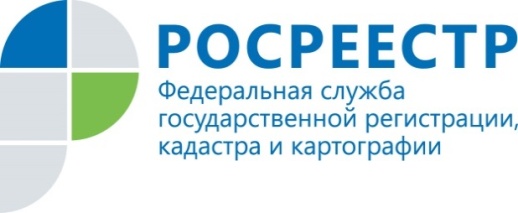 Молодежный совет продвигает проект по «гаражной амнистии» 